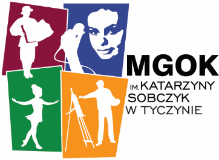 KARTA ZGŁOSZENIA UCZESTNIKA ZAJĘĆ/ WARSZTATÓW KARTĘ NALEŻY UZUPEŁNIĆ TEKSTEM DRUKOWANYM RODZAJ ZAJĘĆ/WARSZTATÓW:  …………………………………………………………………………………………………………………………………. (wpisać rodzaj zajęć/ warsztatów) Zobowiązuję się do uiszczenia opłaty za zajęcia/ warsztaty w wysokości i terminach zgodnych 
z informacjami zawartymi w Regulaminie Uczestnictwa w zajęciach w Miejsko-Gminnym Ośrodku Kultury im. Katarzyny Sobczyk w Tyczynie    Zobowiązuje się do zapewnienia mojemu dziecku bezpieczeństwa pomiędzy placówką w której
    odbywają się zajęcia, a miejscem zamieszkania.(3)(4)Wyrażam zgodę na samodzielny powrót mojego dziecka do domu. (2) nie Oświadczam, że zapoznałam/em się z regulaminem zajęć Miejsko-Gminnego Ośrodka Kultury w Tyczynie im. Katarzyny Sobczyk i akceptuję jego warunki            ………………………………………………………….…………                       	                              ……………………………………….……………….. 	       Imię i nazwisko osoby składającej 	                                   data i podpis OŚWIADCZENIA Oświadczam, że zapoznałam/em się z Regulaminem zajęć Uczestnictwa w zajęciach w Miejsko-Gminnym Ośrodku Kultury im. Katarzyny Sobczyk w Tyczynie oraz jego filiach oraz akceptuję jego warunki.Oświadczam, że przedłożone przeze mnie w niniejszej Karcie zgłoszenia informacje są prawdziwe. Oświadczam, że zapoznałam/em się z klauzulą informacyjną dotyczącą przetwarzania danych osobowych.       Oświadczam, iż dziecko posiada ubezpieczenie NNW (2)            ………………………………………………………….…………                       	                              ……………………………………….……………….. 	               Imię i nazwisko osoby składającej                                                                                                    data i podpis w przypadku osoby niepełnoletniej, proszę podać kontakt do przedstawiciela ustawowego/opiekuna prawnego w wypadku gdy uczestnikiem jest osoba niepełnoletnia należy podać adres przedstawiciela ustawowego/opiekuna prawnegowypełnia przedstawiciel ustawowy/opiekun prawny w przypadku, gdy uczestnikiem zajęć ma być osoba niepełnoletniazgoda/zobowiązanie jest wymagane  do uczestnictwa w zajęciach/warsztatach zobowiązanie wymagane jest wyłącznie w przypadku, gdy uczestnikiem zajęć ma być osoba niepełnoletnia 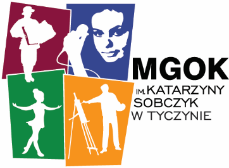 KLAUZULA INFORMACYJNA O PRZETWARZANIU DANYCH OSOBOWYCHZgodnie z art. 13 ust. 1 i ust. 2 oraz art. 14 ust. 1 i ust. 2 rozporządzenia Parlamentu Europejskiego 
i Rady (UE) 2016/679 dnia 27 kwietnia 2016 r. w sprawie ochrony osób fizycznych w związku 
z przetwarzaniem danych osobowych i swobodnym przepływem takich danych oraz uchylenia dyrektywy 95/46/WE (dalej: „RODO”) informujemy, że: Administratorem Państwa danych osobowych, jest Miejsko-Gminny Ośrodek kultury im. Katarzyny Sobczyk w Tyczynie, ul. Mickiewicza 1, 36-020 Tyczyn.Kontakt z Inspektorem Ochrony Danych możliwy jest poprzez adres e-mail: mgoktyczyn.iod@op.pl, lub pisemnie na adres administratora danych.Państwa dane osobowe przetwarzane będą w celu przeprowadzenia procedury rekrutacji, oraz późniejszego udziału Państwa/Państwa dziecka w zajęciach/warsztatach organizowanych przez MGOK Tyczyn.Podstawą prawną przetwarzania podanych danych osobowych jest art. 6 ust. 1 lit. b i f RODO.Jeżeli została przez Panią/Pana wyrażona zgoda na publikację wizerunku Państwa/Państwa dziecka w celach określonych w treści zgody, podstawą prawną przetwarzania danych osobowych w postaci wizerunku jest art. 6 ust. 1 lit. a) RODO – zgoda osoby, której dane dotyczą.Odbiorcami podanych danych osobowych będą wyłącznie podmioty uprawnione do uzyskania danych osobowych na podstawie przepisów prawa, stosownej umowy z Administratorem lub podmioty organizujące imprezy, konkursy, koncerty, wystawy, itp., w których będą brać udział uczestnicy zajęć prowadzonych przez MGOK i jego filie.Dane osobowe będą przetwarzane do czasu wykonania/rozwiązania umowy, a po tym czasie przez okres wymagany przez przepisy powszechnie obowiązującego prawa, w szczególności z ustawy 
z dnia 14 lipca 1983 r. o narodowym zasobie archiwalnym i archiwach. W przypadku, 
gdy podstawą prawną przetwarzania danych jest zgoda, dane osobowe będą przetwarzane przez okres niezbędny do realizacji celów określonych w treści zgody, lub do momentu wycofania zgody.Przysługuje Pani/Panu prawo do:  dostępu do danych osobowych i ich sprostowania, żądania usunięcia, ograniczenia przetwarzania, cofnięcia zgody na ich przetwarzanie.Mają Państwo prawo wniesienia skargi na przetwarzanie danych osobowych do organu nadzorczego właściwego w sprawach ochrony danych osobowych, którym jest Prezes Urzędu Ochrony Danych Osobowych. W celu skorzystania z uprawnień wskazanych w pkt. 8 mogą państwo wysłać odpowiednie żądanie na adres Administratora wskazany w pkt.1.IMIĘ I NAZWISKO UCZESTNIKA DATA URODZENIA  NUMER TELEFONU(1)ADRES E-MAIL(1)ADRES ZAMIESZKANIA Z KODEM POCZTOWYM (2) IMIĘ I NAZWISKO RODZICA/OPIEKUNA (3)